Weekly Update – Term 4 – 26 May 2023  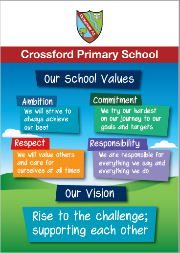 Cross CountryChildren from Primary 5, 6 and 7 represented Crossford Primary School at the Cross Country Championships at Beveridge Park on Thursday 24th May.  The children were outstanding in their attitude and effort throughout the day and returned to school feeling very proud of themselves.  Mrs Beers reported that it was a pleasure to spend the day with them all. We’d like to thank the children for their positive attitudes and efforts throughout the day and also parents and carers who supported our attendance at this event. School and Nursery Improvement PrioritiesThis session our improvement priorities have been Raise attainment in reading and encourage everyone in our school and nursery community to read for enjoyment.Raise attainment in writing by writing every day, retelling well known stories and continuing to learn and develop different tools for writing eg ambitious vocabulary, accurate punctuation and using effective openers.Improve our nursery environment to encourage children to be curious, independent and make good progress in learning and development.We’d love to hear your views on our progress with these and what you think we should focus on next session.  Please take a few minutes to complete the form using the link below.https://forms.office.com/Pages/ResponsePage.aspx?id=oyzTzM4Wj0KVQTctawUZKf_mRrx2NUhFrRRJdLEZNQRUNTNKTVVKS1ZVMkc2QUcxQTZNWksyUFNGMy4uThanks in advance for your support in our self-evaluation process.Have Your Say………..where do you hang out or play? SurveyFinding out more about where and how children and teenagers hang out or play outdoors will help us to understand how good or bad Fife’s open spaces and play areas are. This information will help us to decide which areas need to be improved or where new spaces are needed in the future. The feedback will be used as part of an assessment we are making of outdoor spaces in Fife – called a Play Sufficiency Assessment.Your child can have their say using this linkhttps://www.fife.gov.uk/consultations/consultation-diaries/have-your-say...where-do-you-like-to-hang-out-or-play-Parents and carers can have their say using this linkhttps://www.fife.gov.uk/consultations/consultation-diaries/have-your-say-...-on-fifes-play-and-openspacesQueen Anne High SchoolPlease click on the link below to view this week’s transition SWAY from Queen Anne High School.https://sway.office.com/mvX2IDlG2MA33RrC?ref=LinkStar ListenersEach week we will be recognising and celebrating good listening skills Sitting stillBeing quietLooking at the person who is talkingListening to all of the words.Our star listeners last week were:-Primary 1 – BlairPrimary 1/2 – LolaPrimary 2 –  ColtonPrimary 3 – EvanPrimary 4 – DominikPrimary 5 – Lola & VaughanPrimary 6 – RobbiePrimary 7 - FlynnStar Writers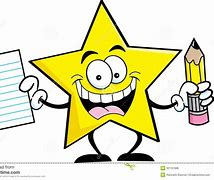 Each week we will be recognising Star Writers in each class at assembly.  Star Writers for this week are:-Primary 1 – Aidan – writing five factual sentences about bees including topic vocabulary.Primary 1/2 – Beatrix – independently writing interesting sentences about bees for non-fiction writing.Primary 2 – Bruce – independently sounding words out to write a set of instructions.Primary 3 – Oliver – good use of descriptive language and improved handwriting.Primary 4 – Danny – great diary entry in the tone of voice of Gestapo Lil, a character from the class novel.Primary 5 – Holly – fantastic daily writing piece, full of imagination and description.Primary 6 – Crawford – fantastic effort when doing poetry, using rhythm and rhyme to make his poem effective.   His daily writing has been to such a high standard and continued improvement is clear.Primary 7 – Findlay – showing great effort in daily write, pushing himself to write more.PE KitPE kit should be worn for all PE sessions.  We recommend:- Indoor PE – plain t-shirt, shorts/leggings, indoor PE shoes (trainers or plimsoles)Outdoor PE – warmer weather - plain t-shirt, shorts/leggings, outdoor trainers or plimsolesOutdoor PE – colder weather – plain t-shirt, hoodie, joggers, outdoor trainers or plimsolesNo football strips please.Drop Everything and ReadOur reading ambassadors are introducing weekly ‘drop everything and read’ (DEAR) sessions on a Monday afternoon.  All children and staff will have some time where everyone stops what they are doing has some time (around 20 minutes) to read any text of their choice.  Children can bring in their own book from home for these sessions or choose a book from the classroom libraries. 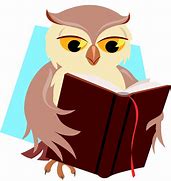 Dropping off and picking up timesWhenever possible we encourage children and families to walk to school.  This is good for our health and eases congestion around the school grounds at these busy times of day.  It also makes walking safer if there are less vehicles around the school grounds.  If you do need to drive children to school please consider parking away from the school gates and be mindful of children crossing the road particularly as you approach the school gates.  We would also ask that children and adults do not climb over the wall or the fences to access or leave the playground.  Everyone using the gates to enter and leave the school grounds supports our children to be safe.  If you are running a little bit late, we would rather everyone got to school safely by using the gates. Thank you for your support with this.Child Protection & SafeguardingOur current child protection co-ordinators are:-Mrs Lorna Bernard – lorna.bernard@fife.gov.ukMrs Sharon Logie – sharon.logie-qh@fife.gov.ukIf you are ever concerned about the immediate safety of a child then do not hesitate to contact Police Scotland on 999.If you need to share any concerns outwith school working hours, please contact Fife Social Work using the contact details below:-Social Work Contact Centre – 03451 551503Out of hours Social Work (evenings and weekends only) – 03451 550099Week beginning 22 May 2023School Sports InformationChildren are to wear a top which is their house colour. Children have been told their house colours, however if they have forgotten, please contact Mrs Jones in the office.P1-P3 sports day will run from 9:15 – 11:30. The first half of this will be potted sports stations in mixed age groupings. The second half will be a mixture of traditional races and the children will compete in these alongside their year group.P4-P7 sports day will run from 12:30 – 14:45. The first half of this will be potted sports stations in mixed age groupings. The second half will be a mixture of traditional races and the children will compete in these alongside their year group.Once the races are completed, the class teachers will go to the parent council stand and collect an ice pole and a juice for each child in their class. (thank you for arranging this parent council)The sport leaders will mark out cones to separate the stations/races etc from where parents/family will be.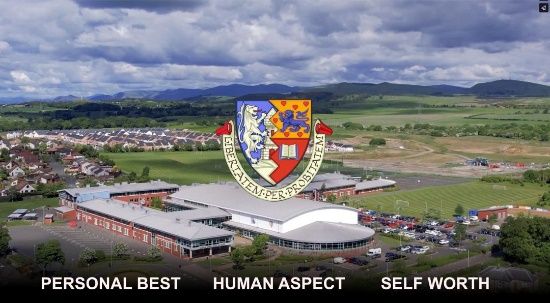 Queen Anne High School: P7 Transition (26th May 2023)Broomhead Parks, Dunfermline KY12 0PQsway.office.comMondayAssembliesTuesdayPE – P7, P6, P5, P4, P3 & P2WednesdayPE – P1, P1/2, P2 & P3ThursdayPE – P4, P5, P7, P6, P1/2 & P1FridaySchool Sports (weather permitting) – more information below from Mr Denholm